Depatman Edikasyon Elemantè ak Segondè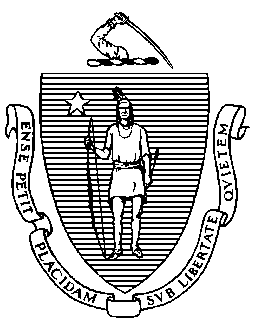 nan Massachusetts75 Pleasant Street, Malden, Massachusetts 02148-4906 	       Telefòn: (781) 338-3000                                                                                                                 		TTY: N.E.T. Relay 1-800-439-2370Sèvis Edikasyon pou Granmoun ak Moun nan Kominote aPèmisyon pou Pataje EnfòmasyonChè Etidyan:Depatman Edikasyon Elemantè ak Segondè nan Massachusetts (DESE) finanse pwogram edikasyon pou granmoun yo, , ak apeprè 100 lòt ki menm jan avè l. Pou nou kapab kontinye sipòte pwogram sa yo, DESE dwe bay gouvènman federal la enfòmasyon konsènan etidyan yo, tankou rezilta etidyan yo. Aprè Etidyan yo kite pwogram yo a, DESE rasanble enfòmasyon konsènan rezilta yo pandan l ap konpare enfòmasyon pèsonèl avèk done sou travay  ki nan Depatman Èd pou Chomaj avèk rezilta tès ekivalans etid segondè (HSE) GED ak  HiSET, ak enfòmasyon enskripsyon nan National Student Clearing House ak Depatman Edikasyon Siperyè. DESE mete done yo ansanm epi li voye yon rapò bay gouvènman federal la.Si ou siyen fòm pèmisyon pou pataje enfòmasyon sa a, DESE ap pataje done sou travay ou, rezilta tès HSE ou, ak enfòmasyon sou enskripsyon pou etid aprè lekòl segondè avèk pwogram ou a tou, , konsa li kapab evalye kijan l ap ede Etidyan yo. DESE ak pwogram Edikasyon pou Granmoun yo p ap pataje enfòmasyon konfidansyèl sa yo nan lòt sikonstans sof si lalwa egzije sa.  Mèsi.________________________________________________            _____________________________Siyati Etidyan oswa Paran oswa Responsab Legal*                        		      Dat________________________________________________            _____________________________Siyati Anplwaye  oswa Temwen Siyati Etidyan la                                                     Dat*Etidyan ki gen pi piti pase 18 lane dwe gen yon paran oswa yon responsab legal ki siyen fòm konsantman sa a.